 Historical Circumstances of Policy Brutality in the U.S. – Stations Activity                                    *                                     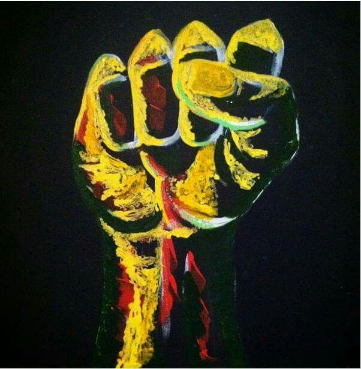 